Četrtek,  9. 4. 2020Za 7. nalogo iz učbenika ti pošiljam celoten postopek reševanja.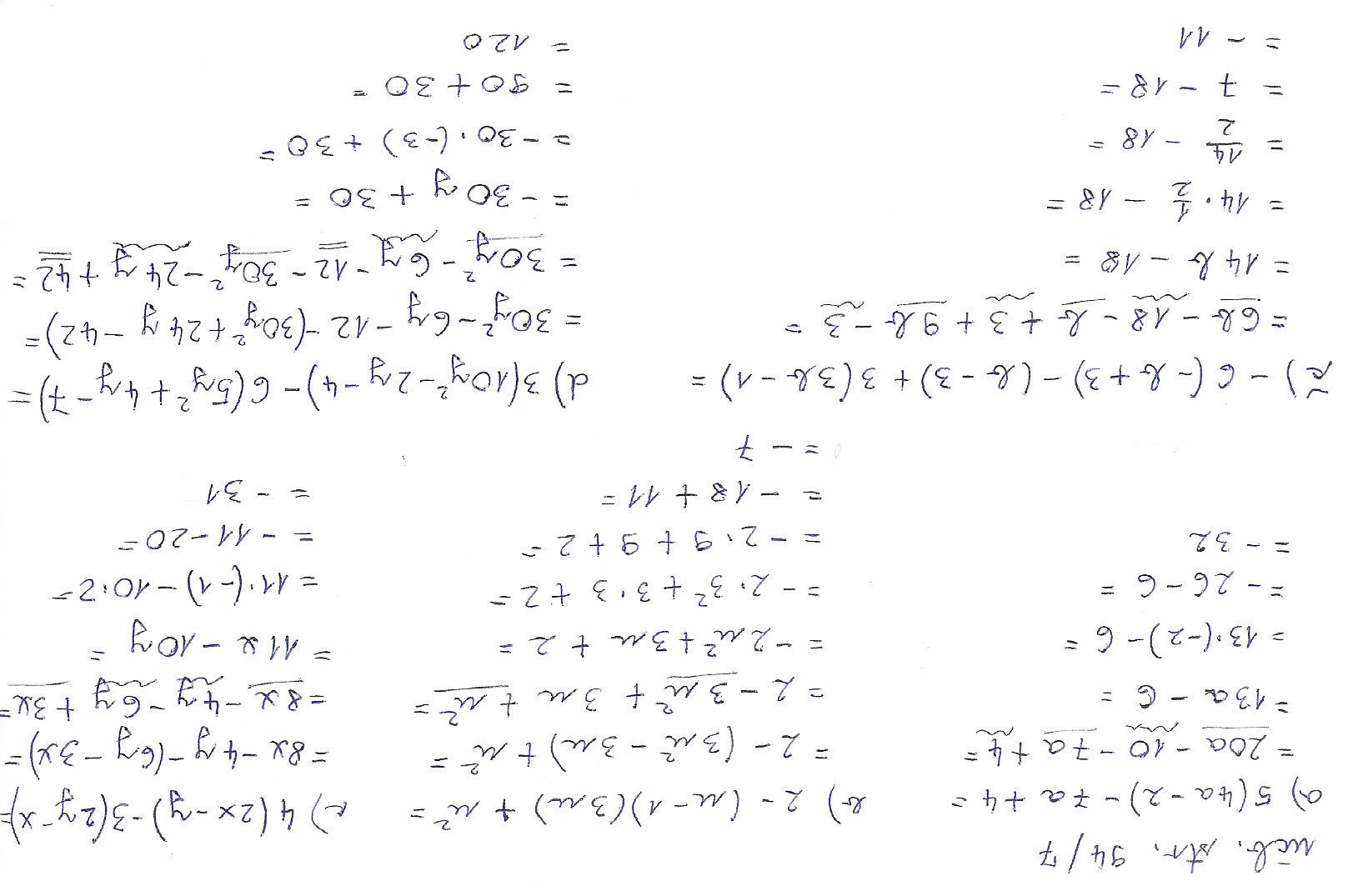 Zapis v zvezek.              Šolska vaja1.  Zbirka nalog, 1.del str. 196 / 222.  Zbirka nalog, 1.del str. 196 / 233.  Zbirka nalog, 1.del str. 196 / 254.  Zbirka nalog, 1.del str. 197 / 26